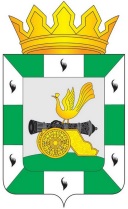 МУНИЦИПАЛЬНОЕ ОБРАЗОВАНИЕ«СМОЛЕНСКИЙ РАЙОН» СМОЛЕНСКОЙ ОБЛАСТИСМОЛЕНСКАЯ РАЙОННАЯ ДУМАРЕШЕНИЕот           2020 года                  №О предложении по персональному составу административной комиссии муниципального образования «Смоленский район» Смоленской областиВ соответствии со статьей 7 областного закона от 25 июня 2003 года 
№ 29-з «Об административных комиссиях в Смоленской области», областным законом от 29 апреля 2006 года № 43-з «О наделении органов местного самоуправления муниципальных районов и городских округов Смоленской области государственными полномочиями по созданию административных комиссий в муниципальных районах и городских округах Смоленской области в целях привлечения к административной ответственности, предусмотренной областным законом «Об административных правонарушениях на территории Смоленской области», и определению перечня должностных лиц органов местного самоуправления муниципальных районов и городских округов Смоленской области, уполномоченных составлять протоколы об административных правонарушениях, предусмотренных областным законом «Об административных правонарушениях на территории Смоленской области», руководствуясь Уставом муниципального образования «Смоленский район» Смоленской области, Смоленская районная Дума РЕШИЛА:1. Предложить включить в состав административной комиссии муниципального образования «Смоленский район» Смоленской области две кандидатуры из числа депутатов Смоленской районной Думы:-______________________________;-______________________________.2. Признать утратившим силу решение Смоленской районной Думы 
от 25 мая 2018 года № 35 «О предложении по персональному составу административной комиссии муниципального образования «Смоленский район» Смоленской области».3. Настоящее решение вступает в силу со дня принятия.Председатель Смоленской районной Думы                                                            С.Е. Эсальнек